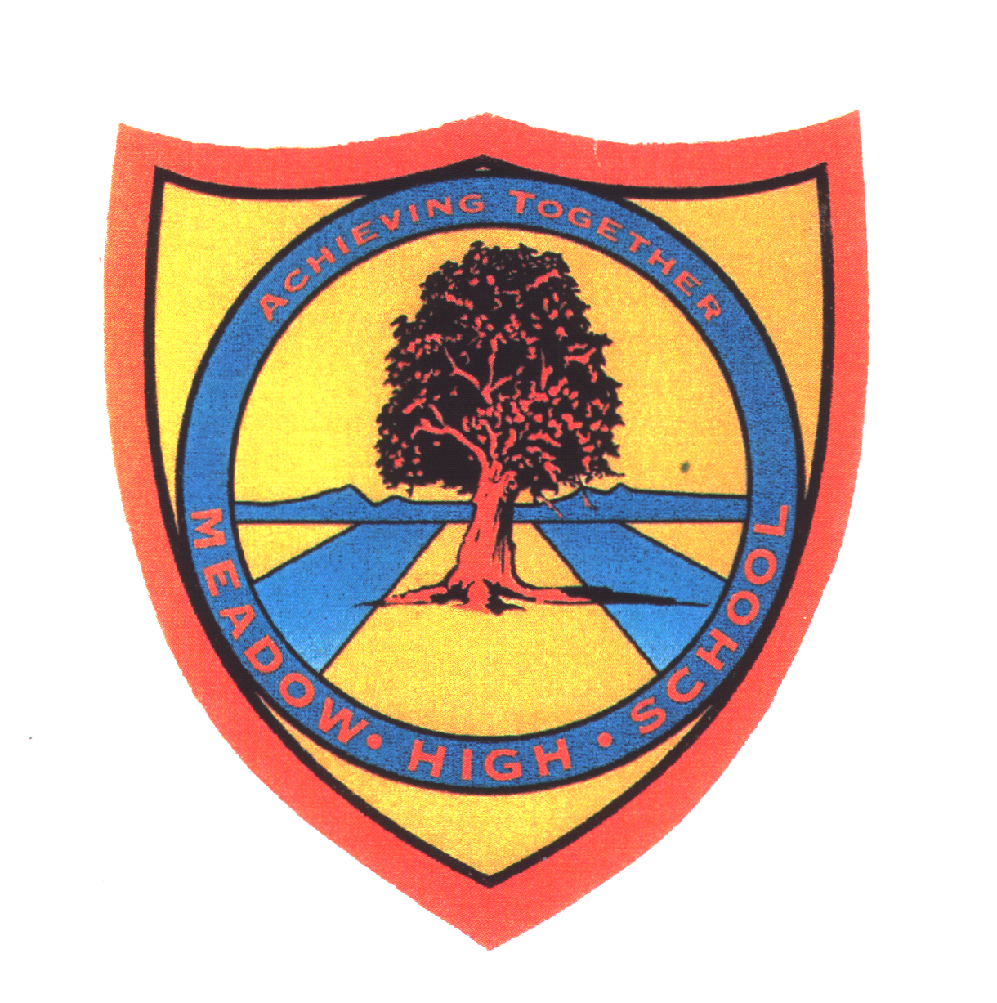     Pathway 1KS4 HybridSummer 2Topic: Plants Summer 2Topic: Plants Learning Intention:  Pupils will learn about the characteristics of living things. Including that cells are the fundamental building blocks of living things.  Pupils will be reminded of the basic parts of a plant, including seeds. They will have the opportunity to plant their own seeds and to make observations of how they grow over time. Learning Intention:  Pupils will learn about the characteristics of living things. Including that cells are the fundamental building blocks of living things.  Pupils will be reminded of the basic parts of a plant, including seeds. They will have the opportunity to plant their own seeds and to make observations of how they grow over time. Learning Intention:  Pupils will learn about the characteristics of living things. Including that cells are the fundamental building blocks of living things.  Pupils will be reminded of the basic parts of a plant, including seeds. They will have the opportunity to plant their own seeds and to make observations of how they grow over time. Learning Intention:  Pupils will learn about the characteristics of living things. Including that cells are the fundamental building blocks of living things.  Pupils will be reminded of the basic parts of a plant, including seeds. They will have the opportunity to plant their own seeds and to make observations of how they grow over time. Learning Intention:  Pupils will learn about the characteristics of living things. Including that cells are the fundamental building blocks of living things.  Pupils will be reminded of the basic parts of a plant, including seeds. They will have the opportunity to plant their own seeds and to make observations of how they grow over time. Key knowledge that should be learned during this SoW Key knowledge that should be learned during this SoW AllMostSomeConcept: Concept: Pupils will leant about plant needs, development, care and importance. Pupils will leant about plant needs, development, care and importance. Pupils will leant about plant needs, development, care and importance. Knowledge: Knowledge: To recognise the seven life processesTo understand the seven life processesTo understand what the happens if plants do not have what is need to live. Key Skills: Key Skills: Sort and name plantsObservations, sometimes using equipment.  Identity and describe plants Identify similarities and differencesCompare and classify plants.Asking simple scientific questionsLanguage and/or communication skills: Language and/or communication skills: LiveGrowFeedWater LightHealthyneedMovementReproductionSensitivityNutrition ExcretionRespiration growthCompareClassifyExplain AdaptCurricular LinksCurricular Links Geog, PSHCE  Geog, PSHCE  Geog, PSHCE 